SRM INSTITUTE OF SCIENCE AND TECHNOLOGY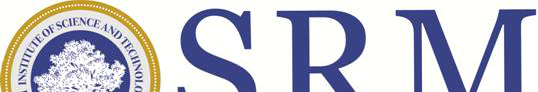 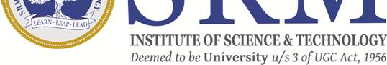 (Deemed to be University U/s 3 of UGC Act, 1956)Signature of the SupervisorVerified Checked and found correctController of ExaminationsCHECK LIST WHILE SUBMITTING THE PROCEEDINGS OFPh.D.FT / PTTHE VIVA-VOCE EXAMINATIONTHE VIVA-VOCE EXAMINATIONReg. No.Reg. No.01.Original Proceedings of the Viva-Voce Examination signed by all theYES / NOmembers of the Oral Board02.Attendance / Participants list (original)YES / NO03.Covering letter duly signed by the supervisorYES / NO04.Notification (copy)YES / NO05.Communication sent  (Enclose the list of address to which theYES / NOnotification was given / sent)